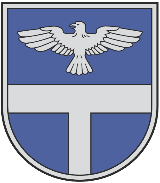 LATVIJAS REPUBLIKALĪVĀNU NOVADA DOMEReģistrācijas Nr. 90000065595, Rīgas iela 77, Līvāni, Līvānu novads, LV – 5316, tālr.: 65307250, e-pasts: pasts@livani.lvLīvānu novada pašvaldības domessēdes protokolsLĪVĀNOS2024. gada 25. janvāris								          Nr. 1Sēdes sasaukta plkst.09:00Sēdi atklāj plkst. 09:00Sēdi vada: Andris Vaivods – domes priekšsēdētājs Sēdi protokolē: Sigita Briška – Personāla vadības un administratīvā nodaļa, Vecākais lietvedis Sēdē piedalās deputāti: Andrejs BondarevsDace JankovskaGatis PastarsGinta KraukleInāra KalvāneIvans MatrosovsJānis KlaužsJānis MagdaļenoksKaspars StikānsMārīte VilcāneSanita PinupeValdis LabinskisNepiedalās deputāti:Maija Spūle, attaisnojoša iemesla dēļPēteris Romanovskis, attaisnojoša iemesla dēļSēdē piedalās: Aldis Džeriņš, pašvaldības izpilddirektorsAija Usāne, izpilddirektora vietnieceJuris Sniķers, pašvaldības administrācijas vadītājsIlze Vanaga, Izglītības pārvaldes vadītājaAija Smirnova, Kultūras, tūrisma un sporta pārvaldes vadītājaIrēna Stašulāne, Sociālā dienesta vadītājaHelēna Jablonska, finanšu nodaļas vadītājaDaiga Kivriņa, galvenā ekonomisteLīga Garkalne, juridiskās nodaļas vadītājaLigita Ancāne, Nekustamo īpašumu un vides pārvaldības nodaļas vadītājas vietnieceDiāna Gribonika, iedzīvotāja1. Par darba kārtību.Ziņo Andris VaivodsVārds tiek dots deputātam Valdim LabinskimPamatojoties uz likuma Pašvaldību likuma 34. panta pirmo daļu, Līvānu novada pašvaldības dome atklāti balsojot ar 13 balsīm “Par” (Andrejs Bondarevs, Andris Vaivods, Dace Jankovska, Gatis Pastars, Ginta Kraukle, Ināra Kalvāne, Ivans Matrosovs, Jānis Klaužs, Jānis Magdaļenoks, Kaspars Stikāns, Mārīte Vilcāne, Sanita Pinupe, Valdis Labinskis), “Pret” – nav, “Atturas” – nav, “Nepiedalās” – navNOLEMJ:Apstiprināt šādu darba kārtībuDARBA KĀRTĪBU: Par darba kārtību. Ziņo Andris Vaivods.Par izmaiņām Līvānu novada vēlēšanu komisijas sastāvā. Ziņo Ināra Kalvāne.Par Līvānu 1. vidusskolas pasākuma „Absolventu vakars 2024” nolikuma apstiprināšanu. Ziņo Ināra Kalvāne.Par pašvaldībai piekrītošās zemes atzīšanu par starpgabalu Līvānu novada Jersikas pagastā. Ziņo Jānis Magdaļenoks.Par ceļa servitūta nodibināšanu. Ziņo Jānis Magdaļenoks.Par nekustamā īpašuma atsavināšanu. Ziņo Andris Vaivods.Par pašvaldības nekustamā īpašuma “Alejas”, Līvānos, Līvānu novadā daļas atkārtotās (ceturtās) nomas tiesību izsoles rezultātu apstiprināšanu. Ziņo Andris Vaivods.Par nekustamā īpašuma  atsavināšanu. Ziņo Andris Vaivods.Par apbūves tiesības izsoli. Ziņo Andris Vaivods.Par izmaiņām Līvānu pamatskolas amatu vienību sarakstā. Ziņo Andris Vaivods.Par pašvaldības nekustamā īpašuma “Sutru pamatskola” nodošanu atsavināšanai. Ziņo Andris Vaivods.Par valsts mērķdotācijas sadali interešu izglītības pedagogu atlīdzībai 2024. gada janvāra – augusta mēnešiem. Ziņo Andris Vaivods.Par valsts mērķdotācijas sadali bērnu no piecu gadu vecuma izglītošanā nodarbināto pirmsskolas izglītības pedagogu atlīdzībai 2024. gada janvāra – augusta mēnešiem. Ziņo Andris Vaivods.Par valsts mērķdotācijas sadali pamata un vispārējās vidējās izglītības pedagogu atlīdzībai 2024. gada janvāra – augusta mēnešiem. Ziņo Andris Vaivods.Par Līvānu 1. vidusskolas pedagoģisko darbinieku amatu vienību sarakstu. Ziņo Andris Vaivods.Par Līvānu pamatskolas pedagoģisko darbinieku amatu vienību sarakstu. Ziņo Andris Vaivods.Par Līvānu Bērnu un jauniešu centra pedagoģisko darbinieku amatu vienību sarakstu. Ziņo Andris Vaivods.Par Līvānu novada pirmsskolas izglītības iestādes “Rūķīši” pedagoģisko darbinieku amatu vienību sarakstu. Ziņo Andris Vaivods.Par Rožupes pamatskolas pedagoģisko darbinieku amatu vienību sarakstu. Ziņo Andris Vaivods.Par Jaunsilavas pamatskolas pedagoģisko darbinieku amatu vienību sarakstu. Ziņo Andris Vaivods.Par Līvānu Bērnu un jaunatnes sporta skolas pedagoģisko darbinieku amatu vienību sarakstu. Ziņo Andris Vaivods.Par Jēkaba Graubiņa Līvānu Mūzikas un mākslas skolas pedagoģisko darbinieku amatu vienību sarakstu. Ziņo Andris Vaivods.Par Jersikas pamatskolas pedagoģisko darbinieku amatu vienību sarakstu. Ziņo Andris Vaivods.Par Rudzātu vidusskolas pedagoģisko darbinieku amatu vienību sarakstu. Ziņo Andris Vaivods.Par izmaiņām Līvānu novada Izglītības pārvaldes amatu vienību sarakstā. Ziņo Andris Vaivods.Par finansējumu INTERREG programmā apstiprinātajam projektam “Militārais mantojums II”. Ziņo Andris Vaivods.Par Līvānu novada izglītības iestāžu vadītāju darba algu. Ziņo Andris Vaivods.Par grozījumiem 2010. gada 26. augusta Līvānu novada domes lēmumā Nr. 16-3 ”Par Līvānu novada interešu izglītības programmu izvērtēšanas un finansēšanas kārtību”. Ziņo Andris Vaivods.Pašvaldības domes priekšsēdētāja vietnieka, izpilddirektora, izpilddirektora vietnieka informācija. Ziņo Andris Vaivods.Par izmaiņām Līvānu novada vēlēšanu komisijas sastāvā.Ziņo Ināra KalvāneLīvānu novada pašvaldība izsludināja pieteikšanos uz Līvānu novada pašvaldības Vēlēšanu komisijas locekļa amatu, izvietojot informāciju Līvānu novada pašvaldības mājaslapā www.livani.lv. Vēlēšanu komisijas locekļa kandidāta pieteikumi bija jāiesniedz līdz 2024. gada 15. janvārim. Kopā tika iesniegti astoņi komisijas locekļu kandidāta pieteikumi, no kuriem divi neatbilst Pašvaldības vēlēšanu komisiju un vēlēšanu iecirkņu komisiju likuma 7. panta prasībām.Līvānu novada pašvaldībā ir saņemts Sigitas Briškas 2024. gada 15. janvāra pieteikums (Reģ. Nr. LNP/2.2.26/24/10), Anitas Vucinas 2024. gada 15. janvāra pieteikums (Reģ. Nr. LNP/2.2.26/24/9), Anitas Ancānes 2024. gada 15. janvāra pieteikums (Reģ. Nr. LNP/2.2.26/24/8), Inas Lāces 2024. gada 8. janvāra pieteikums (Reģ. Nr. LNP/2.2.26/24/6), Stellas Kursītes 2024. gada 5. janvāra pieteikums (Reģ. Nr. LNP/2.2.26/24/4), Zinaidas Augustānes 2024. gada 2. janvāra pieteikums (Reģ. Nr. LNP/2.2.26/24/3) uz Līvānu novada Velēšanu komisijas locekļa kandidāta amatu.Pamatojoties uz Pašvaldības vēlēšanu komisiju un vēlēšanu iecirkņu komisiju likuma 10. pantu dome balso par katru kandidātu atsevišķi.Līvānu novada pašvaldības dome atklāti balsojot par Sigitas Briškas (personas kods) 15.01.2024 Reģ. Nr. LNP/2.2.26/24/10, iekļaušanu komisijas sastāvā, ar 12 balsīm “Par” (Andrejs Bondarevs, Andris Vaivods, Dace Jankovska, Gatis Pastars, Ginta Kraukle, Ināra Kalvāne, Ivans Matrosovs, Jānis Klaužs, Jānis Magdaļenoks, Kaspars Stikāns, Mārīte Vilcāne, Sanita Pinupe), “Pret” – nav, “Atturas” –  Valdis Labinskis, “Nepiedalās” – nav NOLEMJ:Iekļaut Sigitas Briškas kandidatūru Vēlēšanu komisijas sastāvā. Līvānu novada pašvaldības dome atklāti balsojot par Zinaidas Augustānes (personas kods) 02.01.2024. Reģ. Nr. LNP/2.2.26/24/3, iekļaušanu komisijas sastāvā, ar 3 balsīm “Par” (Andrejs Bondarevs, Andris Vaivods, Ivans Matrosovs,), ar 6 balsīm “Pret” (Dace Jankovska, Gatis Pastars, Ināra Kalvāne, Kaspars Stikāns,  Mārīte Vilcāne, Sanita Pinupe),  “Atturas” –  Ginta Kraukle, Jānis Klaužs, Jānis Magdaļenoks, Valdis Labinskis, “Nepiedalās” – nav NOLEMJ:Noraidīt Zinaīdas Augustānes kandidatūru.Līvānu novada pašvaldības dome atklāti balsojot par Inas Lāces (personas kods) 08.01.2024. Reģ. Nr. LNP/2.2.26/24/6, iekļaušanu komisijas sastāvā, ar 2 balsīm “Par” (Andris Vaivods, Gatis Pastars), ar 4 balsīm “Pret” (Dace Jankovska, Kaspars Stikāns, Mārīte Vilcāne, Sanita Pinupe), “Atturas” –  Andrejs Bondarevs, Ginta Kraukle, Ināra Kalvāne, Ivans Matrosovs, Jānis Klaužs, Jānis Magdaļenoks, Valdis Labinskis, “Nepiedalās” – nav NOLEMJ:Noraidīt Inas Lāces kandidatūru.Līvānu novada pašvaldības dome atklāti balsojot par Anitas Vucinas (personas kods) 15.01.2024. Reģ. Nr. LNP/2.2.26/24/9, iekļaušanu komisijas sastāvā, ar 3 balsīm “Par” (Andris Vaivods, Dace Jankovska, Gatis Pastars), ar 2 balsīm “Pret” (Mārīte Vilcāne, Sanita Pinupe), “Atturas” –  Andrejs Bondarevs, Ginta Kraukle, Ināra Kalvāne, Ivans Matrosovs, Jānis Klaužs, Jānis Magdaļenoks, Kaspars Stikāns, Valdis Labinskis, “Nepiedalās” – nav NOLEMJ:Noraidīt Anitas Vucinas kandidatūru.Līvānu novada pašvaldības dome atklāti balsojot par Anitas Ancānes (personas kods) 15.01.2024. Reģ. Nr. LNP/2.2.26/24/8, iekļaušanu komisijas sastāvā, ar 5 balsīm “Par” (Andrejs Bondarevs, Andris Vaivods, Dace Jankovska, Gatis Pastars, Valdis Labinskis),  ar 2 balsīm “Pret” (Mārīte Vilcāne, Sanita Pinupe), “Atturas” –  Ginta Kraukle, Ināra Kalvāne, Ivans Matrosovs, Jānis Klaužs, Jānis Magdaļenoks, Kaspars Stikāns, “Nepiedalās” – nav NOLEMJ:Noraidīt Anitas Ancānes kandidatūru.Deputāta Valda Labinska atšķirīgais viedoklis:“Kaut gan šis ir vienīgais kandidāts par kuru es balsoju "par" pārējiem atturējos, jo neiznāca mums Latvijas reģionu apvienības deputātiem kandidatūras apspriesties, izvirzīt savus kandidātus par iemesliem nerunāšu. Bet uzskatu, ka domes priekšsēdētājs, ievadā, rīkojās nekorekti,  kad viņš aicināja apsvērt cilvēku iemaņas, arī vecumu, un es uzskatu par vecuma diskrimināciju it kā vecāki cilvēki nebūtu spējīgi rīkoties ar datoriem. Tāpēc es par šo kandidāti balsoju ''par'', jo viņa ir vecākā.”Līvānu novada pašvaldības dome atklāti balsojot par Stellas Kursītes (personas kods) 05.01.2024. Reģ. Nr. LNP/2.2.26/24/4, iekļaušanu komisijas sastāvā, ar 2 balsīm “Par” (Andris Vaivods, Jānis Magdaļenoks), ar 3 balsīm “Pret” (Gatis Pastars, Mārīte Vilcāne, Sanita Pinupe), “Atturas” –  Andrejs Bondarevs, Dace Jankovska, Ginta Kraukle, Ināra Kalvāne, Ivans Matrosovs, Jānis Klaužs, Kaspars Stikāns, Valdis Labinskis, “Nepiedalās” – navNOLEMJ:Noraidīt Stellas Kursītes kandidatūru.Pamatojoties uz Pašvaldības vēlēšanu komisiju un vēlēšanu iecirkņu komisiju likuma 8. pantu, 9. pantu,10. pantu, Pašvaldību likuma 10. panta pirmās daļas 21. punktu, 53. pantu, Līvānu novada pašvaldības dome atklāti balsojot ar 13 balsīm “Par” (Andrejs Bondarevs, Andris Vaivods, Dace Jankovska, Gatis Pastars, Ginta Kraukle, Ināra Kalvāne, Ivans Matrosovs, Jānis Klaužs, Jānis Magdaļenoks, Kaspars Stikāns, Mārīte Vilcāne, Sanita Pinupe, Valdis Labinskis), “Pret” – nav, “Atturas” – nav, “Nepiedalās” – navNOLEMJ:Ievēlēt Līvānu novada Vēlēšanu komisijas locekļa amatā: Sigitu Brišku (personas kods) 15.01.2024 Reģ. Nr. LNP/2.2.26/24/10Noteikt Līvānu novada Vēlēšanu komisijas priekšsēdētājai 5 dienu laikā pēc šī lēmuma pieņemšanas, nosūtīt Centrālajai vēlēšanu komisijai paziņojumu par izmaiņām Komisijas sastāvā, atbilstoši Pašvaldības vēlēšanu komisiju un vēlēšanu iecirkņu komisiju likuma 10. panta piektās daļas prasībām.Noteikt, ka atbildīgā par lēmuma izpildi ir Līvānu novada Vēlēšanu komisijas priekšsēdētāja. Kontroli par lēmuma izpildi veikt Līvānu novada pašvaldības izpilddirektoram.Par Līvānu 1. vidusskolas pasākuma „Absolventu vakars 2024” nolikuma apstiprināšanu.Ziņo Ināra KalvāneVārds tiek dots deputātam Valdim LabinskimLīvānu novada pašvaldībā 2024. gada 11. janvārī (Reģ. Nr. LNP/2.1.6/24/90) ir saņemts un izskatīts Līvānu 1. vidusskolas pasākuma „Absolventu vakars 2024” nolikuma projekts un pamatojoties uz Pašvaldību likuma 10. panta pirmās daļas 21. punktu, Līvānu novada pašvaldības dome atklāti balsojot ar 12 balsīm "Par" (Andrejs Bondarevs, Andris Vaivods, Dace Jankovska, Gatis Pastars, Ginta Kraukle, Ināra Kalvāne, Ivans Matrosovs, Jānis Klaužs, Jānis Magdaļenoks, Kaspars Stikāns, Mārīte Vilcāne, Sanita Pinupe), "Pret" – nav, "Atturas" – nav, "Nepiedalās" – 1 (Valdis Labinskis)NOLEMJ:Apstiprināt Līvānu 1. vidusskolas pasākuma „Absolventu vakars 2024” nolikumu (skatīt Nolikumu pielikumā).Noteikt, ka atbildīgais par lēmuma izpildi ir Līvānu 1. vidusskolas direktors.Pielikumā: Nolikums uz 3 lpp.4. Par pašvaldībai piekrītošās zemes atzīšanu par starpgabalu Līvānu novada Jersikas pagastā.Ziņo Jānis MagdaļenoksIzskatot Līvānu novada pašvaldības administrācijas Nekustamā īpašuma un vides pārvaldības nodaļas ierosinājumu par pašvaldībai piekrītošās zemes vienības 0,1656 ha platībā ar kadastra apzīmējumu 76520010167, kas atrodas Jersikas pagastā, Līvānu novadā, atzīšanu par starpgabalu, jo tika konstatēts, ka zemes vienībai nav pieslēguma koplietošanas ceļam.Publiskas personas mantas atsavināšanas likuma 1.panta 11.punktā ir noteikts, ka publiskai personai piederošs zemesgabals, kuram nav iespējams nodrošināt pieslēgumu koplietošanas ceļam ir atzīstams kā zemes starpgabals.Pamatojoties uz Pašvaldību likuma 10. panta pirmās daļas 21. punktu, likuma „Par valsts un pašvaldību zemes īpašuma tiesībām un to nostiprināšanu zemesgrāmatās” 3. panta otrās daļas 4. punktu, Publiskas personas mantas atsavināšanas likuma 1. panta 11. punktu, Līvānu novada domes 2012. gada 31. augusta saistošajiem noteikumiem Nr. 9 „Par Līvānu novada teritorijas plānojumu 2012. – 2024. gadam”, Līvānu novada pašvaldības dome atklāti balsojot ar 13 balsīm "Par" (Andrejs Bondarevs, Andris Vaivods, Dace Jankovska, Gatis Pastars, Ginta Kraukle, Ināra Kalvāne, Ivans Matrosovs, Jānis Klaužs, Jānis Magdaļenoks, Kaspars Stikāns, Mārīte Vilcāne, Sanita Pinupe, Valdis Labinskis), "Pret" – nav, "Atturas" – nav, "Nepiedalās" – navNOLEMJ:Atzīt, ka neapbūvēta zemes vienība 0,1656 ha platībā ar kadastra apzīmējumu 76520010167, kas atrodas Jersikas pagastā, Līvānu novadā, ir zemes starpgabals un tā ierakstāma zemesgrāmatā uz Līvānu novada pašvaldības vārda (skat. pielikumā izkopējumu no kadastra kartes).Noteikt, ka atbildīgais par lēmuma izpildi ir Līvānu novada pašvaldības administrācijas Nekustamo īpašumu un vides pārvaldības nodaļas vadītājs.Kontroli par lēmuma izpildi uzdot veikt Līvānu novada pašvaldības izpilddirektoram.Pielikumā: Izkopējums no kadastra kartes uz 1 lpp.5. Par ceļa servitūta nodibināšanu.Ziņo Jānis Magdaļenoks2024. gada 10. janvārī Līvānu novada pašvaldībā saņemts un reģistrēts ar Nr. LNP/2.1.9.3/24/41 J. L., deklarētā adrese, un S. L., deklarētā adrese, iesniegums ar lūgumu rast iespēju nodibināt servitūta ceļu uz pašvaldības tiesiskā valdījumā esoša īpašuma „Nereta”, Turkos, Turku pagastā, Līvānu novadā ar kadastra numuru 7686 003 0210 par labu iesniedzēju kopīpašumam “Lācīši”, Turkos, Turku pagastā, Līvānu novadā ar kadastra numuru 7686 003 0083.Pārbaudot Nekustamā īpašuma valsts kadastra informācijas sistēmā reģistrētos datus konstatēts, ka nekustamajam īpašumam „Lācīši”, Turki, Turku pagasts, Līvānu novads ar kadastra numuru 7686 003 0083 zemes vienībai ar kadastra apzīmējumu 7686 003 0083 nav noteikts ceļa servitūts.Nekustamajam īpašumam „Lācīši”, Turki, Turku pagasts, Līvānu novads blakus atrodas Līvānu novada pašvaldībai piekritīgs nekustamais īpašums „Nereta” ar kadastra apzīmējumu 7686 003 0210. Ar 2014. gada 24. aprīļa Līvānu novada domes lēmumu Nr. 5-24 “Par pašvaldībai piekrītošās zemes noteikšanu Līvānu novada Turku pagastā un zemes platību precizēšanu” zemes vienība 0,25 ha platībā ar kadastra apzīmējumu 7686 003 0210, kas atrodas Turkos, Turku pagasts, Līvānu novads, ir piekritīga Līvānu novada pašvaldībai. Lai nodrošinātu piekļuvi nekustamajam īpašumam „Lācīši”, Turki, Turku pagasts, Līvānu novads ar kadastra numuru 7686 003 0083 nepieciešams nodibināt ceļa servitūtu pa pašvaldībai piekritīgo zemes vienību “Nereta”, Turki, Turku pagasts, Līvānu novads ar kadastra apzīmējumu 7686 003 0210 ar platumu 6 m.Civillikuma 1130. pants nosaka, ka servitūts ir tāda tiesība uz svešu lietu, ar kuru īpašuma tiesība uz to ir lietošanas ziņā aprobežota kādai noteiktai personai vai noteiktam zemes gabalam par labu. Civillikuma 1131. pants nosaka, ka servitūts, kas nodibināts par labu noteiktai fiziskai vai juridiskai personai, ir personālservitūts; servitūts, kas nodibināts par labu kādam noteiktam nekustamam īpašumam, tā ka to izlieto katrreizējais tā īpašnieks, ir reālservitūts. Civillikuma 1231. pants nosaka, ka servitūtus nodibina ar līgumu.Ministru kabineta noteikumu Nr. 263 „Kadastra objekta reģistrācijas un kadastra datu aktualizācijas noteikumi” 105. punkts nosaka, ka Kadastra informācijas sistēmā saskaņā ar normatīvajos aktos noteikto apgrūtinājumu klasifikāciju reģistrē nekustamā īpašuma objekta apgrūtinājumu – zemes vienības teritoriju vai būvi, kurā saskaņā ar normatīvo aktu, līgumu vai tiesas nolēmumu ir noteikts lietošanas tiesību aprobežojums vai saimnieciskās darbības ierobežojums un 106. punkts nosaka, ka Kadastra informācijas sistēmā nekustamā īpašuma objekta apgrūtinājumus reģistrē atbilstoši zemes kadastrālās uzmērīšanas dokumentiem, dokumentiem par ceļa servitūta un nekustamā īpašuma objekta apgrūtinājuma nodibināšanu vai atbilstoši Apgrūtināto teritoriju informācijas sistēmai.Pamatojoties uz Civillikuma 1130., 1131., 1231., 1235 pantiem, 10.04.2012. Ministru kabineta noteikumu Nr.263 „Kadastra objekta reģistrācijas un kadastra datu aktualizācijas noteikumi” 105. un 106. punktiem un Pašvaldību likuma 10. panta pirmās daļas 16. punktu un 73. panta ceturto daļu, Līvānu novada pašvaldības dome atklāti balsojot ar 13 balsīm "Par" (Andrejs Bondarevs, Andris Vaivods, Dace Jankovska, Gatis Pastars, Ginta Kraukle, Ināra Kalvāne, Ivans Matrosovs, Jānis Klaužs, Jānis Magdaļenoks, Kaspars Stikāns, Mārīte Vilcāne, Sanita Pinupe, Valdis Labinskis), "Pret" – nav, "Atturas" – nav, "Nepiedalās" – navNOLEMJ:Piekrist ceļa servitūta nodibināšanai Līvānu novada pašvaldībai piekrītošā nekustamā īpašuma „Nereta” zemes vienībā ar kadastra apzīmējumu 7686 003 0210, par labu nekustamā īpašuma  „Lācīši”, Turki, Turku pagasts, Līvānu novads ar kadastra numuru 7686 003 0083 zemes vienībai ar kadastra apzīmējumu 7686 003 0083.Slēgt līgumu ar nekustamā īpašuma „Lācīši”, Turkos, Turku pagastā, Līvānu novadā ar kadastra numuru 7686 003 0083, kopīpašniekiem J. L., personas kods, deklarētā adrese un S. L., personas kods, deklarētā adrese, par ceļa servitūta – tiesības uz braucamo ceļu nodibināšanu Līvānu novada pašvaldības nekustamajā īpašumā “Nereta”, Turkos, Turku pagastā, Līvānu novadā ar kadastra numuru 7686 003 0210, par labu šajā punktā minētajam J. L. un S. L. kopīpašumam, saskaņā ar grafisko pielikumu, kas ir ceļa servitūta līguma pielikums.Noteikt ceļa servitūtu raksturojošus lielumus: ceļa platums – 6 m, ceļa garums 61,4 m, zemes platība, uz kuru nodibināma servitūta tiesība – 0,0369 ha.Juridiskajai nodaļai 30 dienu laikā no šī lēmuma pieņemšanas sagatavot parakstīšanai ceļa servitūta līguma projektu.Atbildīgais par lēmuma izpildi Līvānu novada pašvaldības administrācijas Nekustamo īpašumu un vides pārvaldības nodaļas vadītājs.Kontroli par lēmuma izpildi veikt Līvānu novada pašvaldības izpilddirektoram.Pielikumā: Grafiskais pielikums par ceļa servitūta izvietojumu;Līguma projekts.6. Par nekustamā īpašuma atsavināšanu.Ziņo Andris Vaivods2023. gada 15. maijā Līvānu novada pašvaldībā ir saņemts un reģistrēts ar Nr. LNP/2.7.1/23/663 V. U., deklarētā dzīvesvieta, iesniegums par ½ domājamās daļas no zemes vienības ar kadastra apzīmējumu 7611 005 1005 nodošanu atsavināšanai. Līvānu novada pašvaldības īpašuma tiesības uz zemes vienību ar kadastra apzīmējumu 7611 005 1005 nostiprinātas Latgales rajona tiesas Līvānu pilsētas zemesgrāmatā 2023. gada 17. oktobrī, žurnāla Nr. 300006230717.2021. gada 3. decembrī Līvānu novada domes nekustamo īpašumu un zemes lietu komisija ir pieņēmusi lēmumu Nr. 1-3.16/21/26.4. “Par apbūvētas zemes vienības nomas līguma slēgšanu”, kur nolēma slēgt zemes nomas līgumu uz 10 (desmit) gadiem par ½ domājamo daļu no zemes vienības Vecbaznīcas ielā 11, Līvānos, Līvānu novadā, ar kadastra apzīmējumu 7611 005 1005 ar kopējo platību 1394 m², kas piekrīt pašvaldībai, ar V. U., personas kods, kuram pieder ½ domājamās daļas no būvju īpašuma.Uz zemes vienības atrodas ½ domājamā daļa no V. U. īpašumā esošām būvēm Vecbaznīcas ielā 11, Līvānos, Līvānu nov., ar kadastra apzīmējumiem 7611 005 1005 001 un 7611 005 1005 002, kas reģistrētas Latgales rajona tiesas Līvānu pilsētas zemesgrāmatā 2018. gada 12. novembrī. Īpašuma kadastra numurs 7611 505 0012.Līvānu novada domes privatizācijas un pašvaldības mantas atsavināšanas komisija ar 2023. gada 14. novembra lēmumu Nr. 1.3.17/23/24(6) ir noteikusi ½ domājamai daļai no zemes vienība ar kadastra apzīmējumu 7611 005 1005, Vecbaznīcas ielā 11, Līvānos, Līvānu novadā nosacīto cenu 2600 EUR (divi tūkstoši seši simti eiro)Pamatojoties uz Pašvaldību likuma 10. panta pirmās daļas 16. punktu, Publiskas personas mantas atsavināšanas likuma 4. panta ceturtās daļas 3. punktu, 5. panta pirmo daļu, 8. panta otro un trešo daļu, 37. panta pirmās daļas 4. punktu, 44. panta trešo daļu, 441. pirmo un otro daļu, 45. panta sesto daļu, Līvānu novada pašvaldības dome atklāti balsojot ar 13 balsīm "Par" (Andrejs Bondarevs, Andris Vaivods, Dace Jankovska, Gatis Pastars, Ginta Kraukle, Ināra Kalvāne, Ivans Matrosovs, Jānis Klaužs, Jānis Magdaļenoks, Kaspars Stikāns, Mārīte Vilcāne, Sanita Pinupe, Valdis Labinskis), "Pret" – nav, "Atturas" – nav, "Nepiedalās" – navNOLEMJ:Nodot atsavināšanai ½ domājamo daļu no zemes vienības ar kadastra apzīmējumu 7611 005 1005 Vecbaznīcas ielā 11, Līvānos, Līvānu novadā, ar kopējo platību 1384 m².Apstiprināt ½ domājamās daļas no zemes vienības ar kadastra apzīmējumu 7611 005 1005 Vecbaznīcas ielā 11, Līvānos, Līvānu novadā nosacīto cenu 2600 EUR (divi tūkstoši seši simti eiro).Atsavināt, piemērojot atsavināšanas veidu – pārdošanu par brīvu cenu, V. U., personas kods, deklarētā dzīvesvieta, ½ domājamo daļu no zemes vienības ar kadastra apzīmējumu 7611 005 1005 Vecbaznīcas ielā 11, Līvānos, Līvānu novadā par noteikto maksu 2600 EUR (divi tūkstoši seši simti eiro).Atsavināšanas ierosinātajam V. U. viena mēneša laikā no piedāvājuma saņemšanas dienas rakstiski paziņot par pirmpirkuma tiesību izmantošanu un veikt pirmo iemaksu 260 EUR (divi simti sešdesmit eiro), to ieskaitot Līvānu novada pašvaldības, reģ. Nr. 90000065595, AS „SEB banka” UNLALV2X, norēķinu kontā: Nr. LV14UNLA0050018690074.Atlikušo maksājuma summu 2340 EUR apmērā un likumiskos procentus 6% gadā no atlikušās pirkuma maksas veikt līdz 2029. gada 1. februārim, maksājumu veicot vienu reizi mēnesī.Noteikt, ka pirkuma līgums ar V. U. noslēdzams pēc lēmuma 4. punktā noteiktās maksas veikšanas.Noteikt, ka atbildīgais par lēmuma izpildi ir Līvānu novada pašvaldības administrācijas Nekustamo īpašumu un vides pārvaldības nodaļas vadītājs, atbildīgais par līguma slēgšanu – Līvānu novada pašvaldības administrācijas Juridiskās nodaļas vadītājs, par atmaksas grafika sagatavošanu - Līvānu novada pašvaldības administrācijas Uzskaites nodaļas vadītājs.Lēmumu var pārsūdzēt Administratīvajā rajona tiesā, iesniedzot pieteikumu Rēzeknes tiesu namā (Atbrīvošanas aleja 88, Rēzekne, LV-4601), viena mēneša laikā no tā spēkā stāšanās dienas.Par pašvaldības nekustamā īpašuma “Alejas”, Līvānos, Līvānu novadā daļas atkārtotās (ceturtās) nomas tiesību izsoles rezultātu apstiprināšanu.Ziņo Andris VaivodsVārds tiek dots deputātam Valdim Labinskim, Jānim KlaužamPamatojoties uz Publiskas personas finanšu līdzekļu un mantas izšķērdēšanas novēršanas likuma 3. panta pirmās daļas 2. punktu, kurā noteikts, ka manta atsavināma un nododama īpašumā vai lietošanā citai personai par iespējami augstāku cenu un 2023. gada 30. novembra Līvānu novada pašvaldības domes lēmumu Nr. 14-16 “Par nekustamā īpašuma “Alejas”, Līvānos, Līvānu novadā, daļas atkārtotu (ceturto) nomas tiesību izsoli”, Līvānu novada domes Privatizācijas un pašvaldības mantas atsavināšanas komisija, atklātā mutiskā atkārtotā (ceturtajā) izsolē ar augšupēju soli, 2024. gada 16. janvārī izsolīja Līvānu novada pašvaldības nekustamā īpašuma “Alejas”, Līvānos, Līvānu novadā, daļas nomas tiesības. Saskaņā ar 2024. gada 16. janvāra Līvānu novada domes Privatizācijas un pašvaldības manats atsavināšanas komisijas lēmumu Nr. 1.3.17/24/2(1) “Nekustamā īpašuma “Alejas”, Līvānos, Līvānu novadā daļas atkārtotā (ceturtā) nomas tiesību izsole”, pieteikumu izsolei nebija iesniedzis neviens pretendents kā rezultātā izsoles dalībnieku sarakstā netika iekļauts neviens izsoles dalībnieks un izsole atzīta par nenotikušu.Pamatojoties uz Pašvaldību likuma 10. panta pirmās daļas 16. punktu un otrās daļas 1. punktu, 73. panta trešo un septīto daļu, Līvānu novada domes Privatizācijas un pašvaldības manats atsavināšanas komisijas 2024. gada 16. janvāra lēmumu Nr. 1.3.17/24/2(1), 2023. gada 30. novembra Nekustamā īpašuma “Alejas”, Līvānos, Līvānu novadā daļas atkārtotās (ceturtās) nomas tiesību izsoles noteikumiem 5.1. apakšpunktu, Līvānu novada pašvaldības dome atklāti balsojot ar 10 balsīm "Par" (Andrejs Bondarevs, Andris Vaivods, Dace Jankovska, Gatis Pastars, Ginta Kraukle, Ināra Kalvāne, Ivans Matrosovs, Jānis Magdaļenoks, Mārīte Vilcāne, Sanita Pinupe), "Pret" – nav, "Atturas" – nav, "Nepiedalās" – 3 (Jānis Klaužs, Kaspars Stikāns, Valdis Labinskis)NOLEMJ:Atzīt 2024. gada 16. janvāra Līvānu novada pašvaldības nekustamā īpašuma “Alejas”, Līvānos, Līvānu novadā, daļas atkārtotu (ceturto) nomas tiesību izsoli par nenotikušu.8. Par nekustamā īpašuma  atsavināšanu.Ziņo Andris VaivodsLīvānu novada pašvaldībā ir saņemts V. S. 2022. gada 27. septembra, deklarētā dzīvesvieta, iesniegums (reģistrēts 27.09.2022., reģ. Nr. LNP/2-1.9.2/22/1584) par zemes vienības ar kadastra apzīmējumu 7668 003 0308 nodošanu atsavināšanai. Sutru pagasts padome 2009. gada 31. martā ir pieņēmusi lēmumu Nr. 05-4  par zemes lietošanas tiesību izbeigšanu V. S. un iespēju izmantot nomas pirmtiesības zemes vienībai ar kadastra apzīmējumu 7682 003 0308. Valsts un pašvaldību īpašuma privatizācijas un privatizācijas sertifikātu izmantošanas pabeigšanas likuma 25. panta otrā daļa nosaka, ka persona, kurai zemes pastāvīgās lietošanas tiesības izbeidzas, iegūst zemes nomas pirmtiesības uz tās lietošanā bijušo zemi. 2009. gada 5. maijā starp Sutru pagasta padomi un V. S. ir noslēgts lauku apvidus zemes nomas līgums Nr. 5 par zemes vienības nomu. Ar Līvānu novada domes 2014. gada 24. aprīļa lēmumu Nr. 5-21 augstāk minētā zemes vienība ir atzīta par piekritīgu Līvānu novada pašvaldībai. Līvānu novada pašvaldības nekustamais īpašums ar kadastra numuru 7668 003 0004, kas sastāv no zemes vienības 1,3 ha  platībā ar kadastra apzīmējumu 7668 003 0308, reģistrēts Latgales rajona tiesas Sutru pagasta zemesgrāmatas nodalījumā Nr. 100000698376.Zemes vienība nav apbūvēta. Privatizācijas un pašvaldības mantas atsavināšanas komisija 2023. gada 27. septembrī, ņemot vērā SIA “Latio” 2023. gada 11. septembra vērtējumu Nr. V/23-3129, nekustamā īpašuma ar kadastra numuru 7682 003 0004, kas atrodas Līvānu novadā, Sutru pagastā, 2023. gada 22. augustā, aprēķinātā tirgus vērtība ir EUR 3 400 (trīs tūkstoši četri simti eiro), ir  pieņēmusi lēmumu Nr. 1.3.17/23/21(3) un noteikusi īpašuma nosacīto cenu 3400 EUR (trīs tūkstoši četri simti eiro).Pamatojoties uz Pašvaldību likuma 10. panta pirmās daļas 16. punktu, 73. panta trešo un ceturto daļu, Publiskas personas mantas atsavināšanas likuma 4. panta ceturtās daļas 8. punktu, 5. panta pirmo daļu, 8. panta otro un trešo daļu, 37. panta pirmās daļas 4. punktu, 44. panta trešo daļu, 441. pirmo un otro daļu,  45. panta sesto daļu, Valsts un pašvaldību īpašuma privatizācijas un privatizācijas sertifikātu izmantošanas pabeigšanas likuma 25. panta otro daļu, Līvānu novada pašvaldības dome atklāti balsojot ar 13 balsīm "Par" (Andrejs Bondarevs, Andris Vaivods, Dace Jankovska, Gatis Pastars, Ginta Kraukle, Ināra Kalvāne, Ivans Matrosovs, Jānis Klaužs, Jānis Magdaļenoks, Kaspars Stikāns, Mārīte Vilcāne, Sanita Pinupe, Valdis Labinskis), "Pret" – nav, "Atturas" – nav, "Nepiedalās" – navNOLEMJ:Nodot atsavināšanai nekustamo īpašumu ar kadastra numuru 7682 003 0004 Sutru pagastā, Līvānu novadā, kas sastāv no zemes vienības 1,3 ha  platībā ar kadastra apzīmējumu 7682 003 0308.Apstiprināt nekustamā īpašuma ar kadastra numuru 7682 003 0004 Sutru pagastā, Līvānu novadā nosacīto cenu 3400 EUR (trīs tūkstoši četri simti eiro).Atsavināt, piemērojot atsavināšanas veidu – pārdošanu par brīvu cenu, V. S., personas kods,  nekustamo īpašumu ar kadastra numuru 7682 003 0004 Sutru pagastā, Līvānu novadā, kas sastāv no zemes vienības 1,3 ha  platībā ar kadastra apzīmējumu 7682 003 0308 par noteikto maksu 3400 EUR (trīs tūkstoši četri simti eiro).Atsavināšanas ierosinātājam V. S. viena mēneša laikā no piedāvājuma saņemšanas dienas rakstiski paziņot par pirmpirkuma tiesību izmantošanu un četru mēnešu laikā veikt pirkuma maksas samaksu 3400 EUR (trīs tūkstoši četri simti eiro), to ieskaitot Līvānu novada pašvaldības, reģ. Nr. 90000065595, AS „SEB banka” UNLALV2X, norēķinu kontā: Nr. LV14UNLA0050018690074.Noteikt, ka pirkuma līgums ar V. S. noslēdzams pēc lēmuma 4. punktā noteiktās maksas veikšanas.Noteikt, ka atbildīgais par lēmuma izpildi ir Līvānu novada pašvaldības administrācijas Nekustamo īpašumu un vides pārvaldības nodaļas vadītājs, atbildīgais par līguma slēgšanu – Juridiskās nodaļas vadītājs.Kontroli par lēmuma izpildi veic Līvānu novada pašvaldības izpilddirektors.Lēmumu var pārsūdzēt Administratīvajā rajona tiesā, iesniedzot pieteikumu Rēzeknes tiesu namā (Atbrīvošanas aleja 88, Rēzekne, LV-4601), viena mēneša laikā no tā spēkā stāšanās dienas.9. Par apbūves tiesības izsoli.Ziņo Andris VaivodsVārds tiek dots deputātiem Sanitai Pinupei, Valdim LabinskimPaskaidro: Ligita Ancāne – Nekustamo īpašumu un vides pārvaldības nodaļas vadītājas vietniece, Aldis Džeriņš – pašvaldības izpilddirektorsNekustamais īpašums ar kadastra numuru 7611 005 2410, kas atrodas Rīgas ielā 105, Līvānos, Līvānu novadā ir Līvānu novada pašvaldībai piederošs īpašums, reģistrēts Latgales rajona tiesas Līvānu pilsētas zemesgrāmatas nodalījumā Nr. 100000448886. Nekustamais īpašums sastāv no zemes vienības ar kadastra apzīmējumu 7611 005 2410 ar kopējo platību 0,5009 ha. Uz tā atrodas nedzīvojama ēka (kultūras centrs) ar kadastra apzīmējumu 7611 005 2410 001 un izbūvēts auto stāvlaukums, kurā būtu iespējams ierīkot elektroauto uzlādes punktu.2023. gada 25. augustā Valsts zemes dienestā reģistrēta zemes vienības daļa 92 m² platībā ar kadastra apzīmējumu 7611 005 2410 8001 apbūves tiesību reģistrēšanai.Zemes vienības daļas novērtējumu veicis SIA “Latio” un saskaņā ar 2023. gada 22. novembra novērtējumu zemes gabala aprēķinātā apbūves tiesību nomas maksa ir EUR 2475 (divi tūkstoši četri simti septiņdesmit pieci euro, 00 centi) gadā, neiekļaujot maksā PVN un nekustamā īpašuma nodokli.Pamatojoties uz Pašvaldību likuma 4. panta pirmās daļas 12. punktu, Publiskas personas finanšu un mantas izšķērdēšanas novēršanas likuma 3. panta 2. punktu, Ministru kabineta 2018. gada 19. jūnija noteikumu Nr. 350 “Publiskas personas zemes nomas un apbūves tiesības noteikumi” 76., 77., 78. punktu, ņemot vērā 2024. gada 16. janvāra Līvānu novada domes Privatizācijas un pašvaldības mantas atsavināšanas komisijas un 2024. gada 18. janvāra Finanšu komitejas priekšlikumu, Līvānu novada pašvaldības dome atklāti balsojot ar 13 balsīm "Par" (Andrejs Bondarevs, Andris Vaivods, Dace Jankovska, Gatis Pastars, Ginta Kraukle, Ināra Kalvāne, Ivans Matrosovs, Jānis Klaužs, Jānis Magdaļenoks, Kaspars Stikāns, Mārīte Vilcāne, Sanita Pinupe, Valdis Labinskis), "Pret" – nav, "Atturas" – nav, "Nepiedalās" – navNOLEMJ:Izsolīt apbūves tiesību uz Līvānu novada pašvaldībai piederošas zemes vienības Rīgas ielā 105, Līvānos, Līvānu novadā, kadastra apzīmējums 7611 005 2410, daļu 92 m² platībā ar kadastra apzīmējumu 7611 005 2410 8001. Apstiprināt izsoles noteikumus apbūves tiesības iegūšanai uz Līvānu novada pašvaldībai piederošās zemes vienības Rīgas ielā 105, Līvānos, Līvānu novadā, kadastra apzīmējums 7611 005 2410, daļu 92 m² platībā ar kadastra apzīmējumu 7611 005 2410 8001. (pielikumā).Noteikt apbūves tiesības izsoles sākumcenu EUR 2475,00 (divi tūkstoši četri simti septiņdesmit pieci euro, 00 centi) gadā, neieskaitot PVN.Uzdot Līvānu novada domes Privatizācijas un pašvaldības mantas atsavināšanas komisijai organizēt apbūves tiesību izsoli.Atbildīgais par lēmuma izpildi Nekustamo īpašumu un vides pārvaldības nodaļas vadītājs.Pielikumā: Apbūves tiesības uz daļu no zemes vienības Rīgas ielā 105, Līvānos, Līvānu novadā izsoles noteikumi.10. Par izmaiņām Līvānu pamatskolas amatu vienību sarakstā.Ziņo Andris VaivodsIzskatot Līvānu pamatskolas 2023. gada 19. decembra (reģistrēts 19.12.2023., Reģ. Nr. LNP/2.1.6/23/3468) un 2024. gada 15. janvāra vēstuli Nr. 1.10/3 (reģistrēts 15.01.2024., Reģ. Nr. LNP/2.1.6/24/119) ar lūgumu izslēgt no amatu vienību saraksta amata vienību “pavārs”, profesijas kods 5120 02, vienu likmi, kas ir vakanta, ņemot vērā skolēnu skaita samazināšanos, pamatojoties uz Pašvaldību likuma 10. pantu, Līvānu novada pašvaldības dome atklāti balsojot ar 13 balsīm "Par" (Andrejs Bondarevs, Andris Vaivods, Dace Jankovska, Gatis Pastars, Ginta Kraukle, Ināra Kalvāne, Ivans Matrosovs, Jānis Klaužs, Jānis Magdaļenoks, Kaspars Stikāns, Mārīte Vilcāne, Sanita Pinupe, Valdis Labinskis), "Pret" – nav, "Atturas" – nav, "Nepiedalās" – navNOLEMJ:No 2024. gada 1. janvāra izslēgt no Līvānu pamatskolas amatu vienību saraksta amata vienību “pavārs”, profesijas kods 5120 02, vienu likmi.Noteikt, ka atbildīgais par lēmuma izpildi ir Līvānu pamatskolas direktors.Kontroli par lēmuma aizpildi veikt Līvānu novada pašvaldības izpilddirektoram.11. Par pašvaldības nekustamā īpašuma “Sutru pamatskola” nodošanu atsavināšanai.Ziņo Andris VaivodsVārds tiek dots deputātam Valdim Labinskim2023. gada 20. decembrī Līvānu novada pašvaldībā saņemts un reģistrēts ar Nr. LNP/2.1.9.2/23/2908 2023. gada 14. decembra Sutru pagasta valdes sēdes protokola izraksts Nr. 8-2 “Par pašvaldības īpašuma tālāku izmantošanu”, kur nolemts ieteikt pieņemt lēmumu par Sutru pamatskolas ēkas turpmāko pielietojumu to iznomājot vai pārdodot. Līvānu novada pašvaldības nekustamais īpašums “Sutru pamatskola” ar kadastra numuru 7682 002 0086, kas atrodas Sutros, Sutru pagastā, Līvānu novadā ar kopējo platību 3,1980 ha, reģistrēts Latgales rajona tiesas Sutru pagasta zemesgrāmatas nodalījumā Nr. 4112. Uz zemes vienības atrodas būves – skola (kadastra apzīmējums 7682 002 0086 001), dzīvojamā māja (kadastra apzīmējums 7682 002 0086 002), pagrabs (kadastra apzīmējums 7682 002 0086 003), noliktava (kadastra apzīmējums 7682 002 0086 008) un šķūņi (kadastra apzīmējums 7682 002 0086 009, 7682 002 0086 010).Zemes lietošanas mērķis – 0901 izglītības un zinātnes iestāžu apbūve.Nekustamais īpašums “Sutru pamatskola”, Sutri, Sutru pagasts, Līvānu novads ar kadastra numuru 7682 002 0086, nav nepieciešams pašvaldības funkciju nodrošināšanai.2024. gada 10. janvārī Līvānu novada domes privatizācijas un pašvaldības mantas atsavināšanas komisijas sēdē komisijas locekļi uzklausīja Sutru pagasta valdes locekļu un pārvaldes vadītājas viedokli un pieņēma lēmumu Nr. 1.3.17/24/1(1) “Par pašvaldības nekustamā īpašuma “Sutru pamatskola” tālāku izmantošanu”, kur nolēma virzīt lēmumprojektu par īpašuma nodošanu atsavināšanai.Publiskas personas mantas atsavināšanas likuma 4. panta pirmajā daļā noteikts, ka atvasinātas publiskas personas mantas atsavināšanu var ierosināt, ja tā nav nepieciešama attiecīgai atvasinātai publiskai personai vai tās iestādēm to funkciju nodrošināšanai.Publiskas personas mantas atsavināšanas likuma 5. panta pirmajā daļā noteikts, ka atļauju atsavināt atvasinātu publisku personu nekustamo īpašumu dod attiecīgās atvasinātās publiskās personas lēmējinstitūcija. Pašvaldību likuma 10. panta pirmās daļas 16. punktā noteikts, ka tikai dome var lemt par pašvaldības nekustamā īpašuma atsavināšanu, 73. panta ceturtajā daļā noteikts, ka pašvaldībai ir tiesības nekustamo īpašumu atsavināt.Ņemot vērā minēto un pamatojoties uz Pašvaldību likuma 10. panta pirmās daļas 16. punktu, 73. panta ceturto daļu, Publiskas personas finanšu līdzekļu un mantas izšķērdēšanas novēršanas likuma 3. panta otro punktu un 2023. gada 14. decembra Sutru pagasta valdes lēmumu Nr. 8-2, 2024. gada 10. janvāra Līvānu novada domes Privatizācijas un pašvaldības mantas atsavināšanas komisijas lēmumu Nr. 1.3.17/24/1(1), Līvānu novada pašvaldības dome atklāti balsojot ar 13 balsīm "Par" (Andrejs Bondarevs, Andris Vaivods, Dace Jankovska, Gatis Pastars, Ginta Kraukle, Ināra Kalvāne, Ivans Matrosovs, Jānis Klaužs, Jānis Magdaļenoks, Kaspars Stikāns, Mārīte Vilcāne, Sanita Pinupe, Valdis Labinskis), "Pret" – nav, "Atturas" – nav, "Nepiedalās" – navNOLEMJ:Nodot atsavināšanai Līvānu novada pašvaldības nekustamo īpašumu “Sutru pamatskola”, Sutri, Sutru pagasts, Līvānu novads ar kadastra numuru 7682 002 0086, kas sastāv no zemes vienības 3,1980 ha platībā un uz tās esošām būvēm ar kadastra apzīmējumiem 7682 002 0086 001, 7682 002 0086 002, 7682 002 0086 003, 7682 002 0086 008, 7682 002 0086 009, 7682 002 0086 010.Uzdot Līvānu novada pašvaldības administrācijas Nekustamo īpašumu un vides pārvaldības nodaļai veikt nekustamā īpašuma novērtēšanu, pieaicinot sertificētu vērtētāju, un vērtējumu iesniegt Līvānu novada domes Privatizācijas un pašvaldības mantas atsavināšanas komisijai.Noteikt, ka atbildīgais par lēmuma izpildi ir Līvānu novada pašvaldības administrācijas Nekustamo īpašumu un vides pārvaldības nodaļas vadītājs.Kontroli par lēmuma izpildi veikt Līvānu novada pašvaldības izpilddirektoram.Domes priekšsēdētājs Andris Vaivods saskaņā ar  Līvānu novada pašvaldības nolikuma 73.punktu un 86.punktu lūdz fiksēt aizrādījumu deputātam Jānim Klaužam par domes sēdes norises kārtības atkārtotu neievērošanu, veicot atzīmi protokolā.Deputāts Jānis Klaužs atkārtoti neievēro Līvānu novada pašvaldības nolikumā noteikto domes sēdes norises kārtību – atkārtoti iejaucās debatēs pārtraucot debates. 12. Par valsts mērķdotācijas sadali interešu izglītības pedagogu atlīdzībai 2024. gada janvāra – augusta mēnešiem.Ziņo Andris VaivodsSaskaņā ar likuma “Par valsts budžetu 2024. gadam un budžeta ietvaru 2024., 2025. un 2026. gadam” 7. pielikumu “Mērķdotācija pašvaldībām – interešu izglītības programmu pedagogu daļējai darba samaksai un valsts sociālās apdrošināšanas  obligātajām iemaksām” Līvānu novada pašvaldībai no 2024. gada 1. janvāra līdz 2024. gada 31. augustam pašvaldības izglītības iestāžu interešu izglītības programmu pedagogu darba samaksai un valsts sociālās apdrošināšanas obligātajām iemaksām piešķirti līdzekļi 100 020 EUR.Pamatojoties uz Pašvaldību likuma 10. panta pirmās daļas 21. punktu, Izglītības likuma 17. panta trešās daļas 16. punktu, Ministru kabineta 2016. gada 5. jūlija noteikumiem Nr. 445 “Pedagogu darba samaksas noteikumi”, Līvānu novada domes 2013. gada 30. maija noteikumiem Nr. 4 “Interešu izglītības programmu izvērtēšanas un finansēšanas kārtība Līvānu novadā”, un saskaņā ar 2023. gada 5. oktobra Līvānu novada pašvaldības domes lēmumu Nr. 12-3 pielikumu “Slodžu sadalījums interešu izglītības programmu īstenošanai 2023./2024. mācību gadā Līvānu novada izglītības iestādēs no valsts budžeta mērķdotācijas līdzekļiem”, Līvānu novada pašvaldības dome atklāti balsojot ar 13 balsīm "Par" (Andrejs Bondarevs, Andris Vaivods, Dace Jankovska, Gatis Pastars, Ginta Kraukle, Ināra Kalvāne, Ivans Matrosovs, Jānis Klaužs, Jānis Magdaļenoks, Kaspars Stikāns, Mārīte Vilcāne, Sanita Pinupe, Valdis Labinskis), "Pret" – nav, "Atturas" – nav, "Nepiedalās" – navNOLEMJ:Apstiprināt valsts mērķdotācijas 100 020 EUR sadalījumu Līvānu novada pašvaldības  interešu izglītības programmu pedagogu darba samaksai un valsts sociālās apdrošināšanas obligātajām iemaksām no 2024. gada 1. janvāra līdz 2024. gada 31. augustam sekojoši: Līvānu 1. vidusskola – 16 880 EUR;Līvānu pamatskola – 3 488 EUR;Līvānu Bērnu un jauniešu centrs – 51 984 EUR;Rožupes pamatskola – 4 952 EUR;Jaunsilavas pamatskola – 4 952 EUR;Līvānu Bērnu un jaunatnes sporta skola – 4 536 EUR;Jersikas pamatskola – 4 976 EUR;Rudzātu vidusskola – 3 300 EUR;Rudzātu speciālā pamatskola – 4 128 EUR;Jēkaba Graubiņa Līvānu Mūzikas un mākslas skola – 824 EUR. Noteikt, ka atbildīgie par šī lēmuma izpildi ir Līvānu novada Izglītības pārvaldes vadītājs un Līvānu novada izglītības iestāžu vadītāji.Kontroli par lēmuma izpildi veikt Līvānu novada pašvaldības izpilddirektoram.13. Par valsts mērķdotācijas sadali bērnu no piecu gadu vecuma izglītošanā nodarbināto pirmsskolas izglītības pedagogu atlīdzībai 2024. gada janvāra – augusta mēnešiem.Ziņo Andris VaivodsVārds tiek dots deputātam Valdim LabinskimPaskaidro Daiga Kivriņa – galvenā ekonomisteSaskaņā ar likuma “Par valsts budžetu 2024. gadam un budžeta ietvaru 2024., 2025. un 2026. gadam” 9. pielikumu “Mērķdotācija pašvaldībām – pašvaldību izglītības iestādēs bērnu no piecu gadu vecuma izglītošanā nodarbināto pedagogu darba samaksai un valsts sociālās apdrošināšanas obligātajām iemaksām” Līvānu novada pašvaldībai no 2024. gada 1. janvāra līdz 2024. gada 31. augustam pašvaldības izglītības iestāžu bērnu no piecu gadu vecuma izglītošanā nodarbināto pirmsskolas izglītības pedagogu darba samaksai un valsts sociālās apdrošināšanas obligātajām iemaksām piešķirti līdzekļi 235 768 EUR. Pamatojoties uz Pašvaldību likuma 10. panta pirmās daļas 21. punktu, Ministru kabineta 2016. gada 5. jūlija noteikumiem Nr. 445 “Pedagogu darba samaksas noteikumi” un Ministru kabineta 2022. gada 21. jūnija noteikumiem Nr. 376 “Kārtība, kādā aprēķina un sadala valsts budžeta mērķdotāciju pedagogu darba samaksai pašvaldību vispārējās izglītības iestādēs un valsts augstskolu vispārējās vidējās izglītības iestādēs”, Līvānu novada pašvaldības dome atklāti balsojot ar 13 balsīm "Par" (Andrejs Bondarevs, Andris Vaivods, Dace Jankovska, Gatis Pastars, Ginta Kraukle, Ināra Kalvāne, Ivans Matrosovs, Jānis Klaužs, Jānis Magdaļenoks, Kaspars Stikāns, Mārīte Vilcāne, Sanita Pinupe, Valdis Labinskis), "Pret" – nav, "Atturas" – nav, "Nepiedalās" – navNOLEMJ:Apstiprināt valsts mērķdotācijas 235 768 EUR sadalījumu Līvānu novada pašvaldības izglītības iestāžu bērnu no piecu gadu vecuma izglītošanā nodarbināto pirmsskolas izglītības pedagogu darba samaksai un valsts sociālās apdrošināšanas obligātajām iemaksām no 2024. gada 1. janvāra līdz 2024. gada 31. augustam sekojoši: Līvānu 1. vidusskola – 20 040 EUR;Līvānu novada pirmsskolas izglītības iestāde ”Rūķīši” – 152 936 EUR;Jaunsilavas pamatskola – 25 384 EUR;Jersikas pamatskola – 10 688 EUR;Rožupes pamatskola –14 696 EUR;Rudzātu vidusskola – 12 024 EUR. Noteikt, ka atbildīgie par šī lēmuma izpildi ir Līvānu novada Izglītības pārvaldes vadītājs un Līvānu novada izglītības iestāžu vadītāji.Kontroli par lēmuma izpildi veikt Līvānu novada pašvaldības izpilddirektoram.14. Par valsts mērķdotācijas sadali pamata un vispārējās vidējās izglītības pedagogu atlīdzībai 2024. gada janvāra – augusta mēnešiem.Ziņo Andris VaivodsVārds tiek dots deputātam Valdim LabinskimPaskaidro: Helēna Jablonska –  Finanšu nodaļas vadītāja, Ilze Vanaga – Izglītības pārvaldes vadītāja, Daiga Kivriņa – galvenā ekonomisteSaskaņā ar likuma “Par valsts budžetu 2024. gadam un budžeta ietvaru 2024., 2025. un 2026. gadam” 6. pielikumu  “Mērķdotācija pašvaldībām – pašvaldību pamata un vispārējās vidējās izglītības iestāžu, pašvaldību speciālās izglītības iestāžu  un pašvaldību profesionālās izglītības iestāžu pedagogu darba samaksai un valsts sociālās apdrošināšanas obligātajām iemaksām” apstiprināts finansējums mērķdotācijām pašvaldībām 2024. gada 8 mēnešiem (janvārim – augustam).Līvānu novada pašvaldībai no 2024. gada 1. janvāra līdz 2024. gada 31. augustam  pašvaldības izglītības iestāžu pamata un vispārējās vidējās izglītības pedagogu darba samaksai un valsts sociālās apdrošināšanas obligātajām iemaksām piešķirti līdzekļi 1 601 335 EUR. Pamatojoties uz Pašvaldību likuma 10. panta pirmās daļas 21. punktu, Ministru kabineta 2016. gada 5. jūlija noteikumiem Nr. 445 “Pedagogu darba samaksas noteikumi” un Ministru kabineta 2022. gada 21. jūnija noteikumiem Nr. 376 “Kārtība, kādā aprēķina un sadala valsts budžeta mērķdotāciju pedagogu darba samaksai pašvaldību vispārējās izglītības iestādēs un valsts augstskolu vispārējās vidējās izglītības iestādēs”, ņemot vērā 2022. gada 8. septembra Līvānu novada pašvaldības noteikumu Nr. 4 “Kārtība, kādā aprēķina un sadala valsts budžeta mērķdotāciju pedagogu darba samaksai Līvānu novada vispārējās izglītības iestādēs” 3. un 5. punktu, Līvānu novada pašvaldības dome atklāti balsojot ar 12 balsīm "Par" (Andrejs Bondarevs, Andris Vaivods, Dace Jankovska, Gatis Pastars, Ginta Kraukle, Ināra Kalvāne, Ivans Matrosovs, Jānis Klaužs, Jānis Magdaļenoks, Kaspars Stikāns, Mārīte Vilcāne, Sanita Pinupe), "Pret" – nav, "Atturas" – nav, "Nepiedalās" – 1 (Valdis Labinskis)NOLEMJ:Apstiprināt valsts mērķdotācijas 1 601 335 EUR sadalījumu Līvānu novada pašvaldības pamata un vispārējās vidējās izglītības iestāžu pedagogu darba samaksai un valsts sociālās apdrošināšanas obligātajām iemaksām no 2024.gada 1.janvāra līdz 2024.gada 31.augustam sekojoši: Līvānu 1.vidusskolai – 758 384 EUR;Līvānu pamatskolai – 169 715 EUR;Jaunsilavas pamatskolai – 168 096 EUR;Jersikas pamatskolai – 173 868 EUR;Rožupes pamatskolai – 119 960 EUR;Rudzātu vidusskolai– 211 312 EUR.Noteikt, ka atbildīgie par šī lēmuma izpildi ir Līvānu novada Izglītības pārvaldes vadītājs un Līvānu novada izglītības iestāžu vadītāji.Kontroli par lēmuma izpildi veikt Līvānu novada pašvaldības izpilddirektoram.15. Par Līvānu 1. vidusskolas pedagoģisko darbinieku amatu vienību sarakstu.Ziņo Andris VaivodsIzskatot Līvānu 1. vidusskolas 2024. gada 16. janvāra vēstuli Nr.1-11/6 (reģistrēts 16.01.2024. ar Reg. Nr. LNP/2.1.6/24/136) par izmaiņām amata vienību sarakstā ar lūgumu no 2024.gada 1.janvāra palielināt darba algas likmi amata vienībai “sociālais pedagogs”, profesijas kods 2359 01, par 59 EUR, salīdzinot ar Ministru kabineta 2016. gada 5. jūlija noteikumos Nr. 445 “Pedagogu darba samaksas noteikumi” noteikto zemāko mēneša darba algas likmi amatam “sociālais pedagogs”,  un pamatojoties uz Pašvaldību likuma 10. pantu un Ministru kabineta 2016. gada 5. jūlija noteikumu Nr. 445 “Pedagogu darba samaksas noteikumi” 7. punktu, 8. punktu un 3. pielikumu, Līvānu novada pašvaldības dome atklāti balsojot ar 12 balsīm "Par" (Andrejs Bondarevs, Andris Vaivods, Dace Jankovska, Gatis Pastars, Ginta Kraukle, Ināra Kalvāne, Ivans Matrosovs, Jānis Klaužs, Jānis Magdaļenoks, Kaspars Stikāns, Mārīte Vilcāne, Sanita Pinupe), "Pret" – nav, "Atturas" – 1 (Valdis Labinskis), "Nepiedalās" – navNOLEMJ:Ar 2024. gada 1. janvāri Līvānu 1. vidusskolas amata vienībai “sociālais pedagogs”, profesijas kods 2359 01, noteikt darba algu 1205 EUR par vienu likmi (skat. amatu vienību sarakstu pielikumā.Apstiprināt Līvānu 1. vidusskolas pedagoģisko darbinieku amatu vienību sarakstu un noteiktās mēneša darba algas no 2024. gada 1. janvāra (skat. amatu vienību sarakstu pielikumā).Noteikt, ka atbildīgais par lēmuma izpildi ir Līvānu 1. vidusskolas direktors.Kontroli par lēmuma izpildi veikt Līvānu novada pašvaldības izpilddirektoram.Pielikumā: Līvānu 1.vidusskolas pedagoģisko darbinieku amatu vienību saraksts no 01.01.2024. uz 1 lpp.16. Par Līvānu pamatskolas pedagoģisko darbinieku amatu vienību sarakstu.Ziņo Andris VaivodsPaskaidro Daiga Kivriņa – galvenā ekonomisteSaskaņā ar Ministru kabineta 2016. gada 5. jūlija noteikumu Nr. 445 “Pedagogu darba samaksas noteikumi” 7. punktu, 8. punktu un 3. pielikumu, kas nosaka pedagogu zemāko mēneša darba algas likmi, ir nepieciešams apstiprināt pedagogu algas no 2024. gada 1. janvāra. Izskatot Līvānu pamatskolas 2024. gada 12. janvāra vēstuli Nr.1.10/2 (reģistrēts 12.01.2024. ar Nr. LNP/2.1.6/24/102) par izmaiņām amata vienību sarakstā ar lūgumu no 2024. gada 1. janvāra palielināt slodzi amata vienībai “direktora vietnieks”, profesijas kods 1345 09, no 0,25 likmēm uz 0,375 likmēm un pamatojoties uz Pašvaldību likuma 10. pantu un Ministru kabineta 2016.gada 5.jūlija noteikumu Nr.445 “Pedagogu darba samaksas noteikumi” 7. punktu un 8. punktu, Līvānu novada pašvaldības dome atklāti balsojot ar 12 balsīm "Par" (Andrejs Bondarevs, Andris Vaivods, Dace Jankovska, Gatis Pastars, Ginta Kraukle, Ināra Kalvāne, Ivans Matrosovs, Jānis Klaužs, Jānis Magdaļenoks, Kaspars Stikāns, Mārīte Vilcāne, Sanita Pinupe), "Pret" – nav, "Atturas" – 1 (Valdis Labinskis), "Nepiedalās" – navNOLEMJ:Ar 2024. gada 1. janvāri palielināt slodzi Līvānu pamatskolas amata vienībai “direktora vietnieks”, profesijas kods 1345 09, par 0,125  likmēm (skat. amatu vienību sarakstu pielikumā).Apstiprināt Līvānu pamatskolas pedagoģisko darbinieku amatu vienību sarakstu un noteiktās mēneša darba algas no 2024. gada 1. janvāra (skat. amatu vienību sarakstu pielikumā).Noteikt, ka atbildīgais par lēmuma izpildi ir Līvānu pamatskolas direktors.Kontroli par lēmuma izpildi veikt Līvānu novada pašvaldības izpilddirektoram.Pielikumā: Līvānu pamatskolas pedagoģisko darbinieku amatu vienību saraksts no 01.01.2024. uz 1 lpp.17. Par Līvānu Bērnu un jauniešu centra pedagoģisko darbinieku amatu vienību sarakstu.Ziņo Andris VaivodsSaskaņā ar Ministru kabineta 2016. gada 5. jūlija noteikumu Nr. 445 “Pedagogu darba samaksas noteikumi” 7. punktu, 8. punktu un 3. pielikumu, kas nosaka pedagogu zemāko mēneša darba algas likmi, ir nepieciešams apstiprināt pedagogu algas no 2024. gada 1.janvāra. Izskatot Līvānu Bērnu un jauniešu centra 2024. gada 16. janvāra vēstuli Nr. 1.10/2 (reģistrēts 16.01.2024. ar Nr. LNP/2.1.6/24/133) par izmaiņām amata vienību sarakstā ar lūgumu no 2024. gada 1. marta iekļaut amata vienību “izglītības metodiķis”, profesijas kods 2351 01, 0,1 likmi ar darba algu 1603,00 EUR par vienu likmi, saskaņā ar Līvānu novada Izglītības pārvaldes vadītājas ierosinājumu un pamatojoties uz Pašvaldību likuma 10. pantu un Ministru kabineta 2016. gada 5. jūlija noteikumu Nr. 445 “Pedagogu darba samaksas noteikumi” 7. punktu un 8. punktu, Līvānu novada pašvaldības dome atklāti balsojot ar 13 balsīm "Par" (Andrejs Bondarevs, Andris Vaivods, Dace Jankovska, Gatis Pastars, Ginta Kraukle, Ināra Kalvāne, Ivans Matrosovs, Jānis Klaužs, Jānis Magdaļenoks, Kaspars Stikāns, Mārīte Vilcāne, Sanita Pinupe, Valdis Labinskis), "Pret" – nav, "Atturas" – nav, "Nepiedalās" – navNOLEMJ:Ar 2024. gada 1. martu iekļaut Līvānu Bērnu un jauniešu centra amata vienību sarakstā amata vienību “izglītības metodiķis”, profesijas kods 2351 01, 0,1 likmi ar darba algu 1603,00 EUR par vienu likmi.Apstiprināt Līvānu Bērnu un jauniešu centra pedagoģisko darbinieku amatu vienību sarakstu un noteiktās mēneša darba algas no 2024. gada 1. janvāra (skat. amatu vienību sarakstu pielikumā).Noteikt, ka atbildīgais par lēmuma izpildi ir Līvānu Bērnu un jauniešu centra vadītājs.Kontroli par lēmuma izpildi veikt Līvānu novada pašvaldības izpilddirektoram.Pielikumā: Līvānu Bērnu un jauniešu centra pedagoģisko darbinieku amatu vienību saraksts no 01.01.2024. uz 1 lpp.18. Par Līvānu novada pirmsskolas izglītības iestādes “Rūķīši” pedagoģisko darbinieku amatu vienību sarakstu.Ziņo Andris VaivodsSaskaņā ar Ministru kabineta 2016. gada 5. jūlija noteikumu Nr. 445 “Pedagogu darba samaksas noteikumi” 7. punktu, 8. punktu un 3. pielikumu, kas nosaka pedagogu zemāko mēneša darba algas likmi, ir nepieciešams apstiprināt pedagogu algas no 2024. gada 1. janvāra. Pamatojoties uz Pašvaldību likuma 10. pantu un Ministru kabineta 2016. gada 5. jūlija noteikumu Nr. 445 “Pedagogu darba samaksas noteikumi” 7. punktu un 8. punktu, Līvānu novada pašvaldības dome atklāti balsojot ar 13 balsīm "Par" (Andrejs Bondarevs, Andris Vaivods, Dace Jankovska, Gatis Pastars, Ginta Kraukle, Ināra Kalvāne, Ivans Matrosovs, Jānis Klaužs, Jānis Magdaļenoks, Kaspars Stikāns, Mārīte Vilcāne, Sanita Pinupe, Valdis Labinskis), "Pret" – nav, "Atturas" – nav, "Nepiedalās" – navNOLEMJ:Apstiprināt Līvānu novada pirmsskolas izglītības iestādes “Rūķīši” pedagoģisko darbinieku amatu vienību sarakstu un noteiktās mēneša darba algas no 2024. gada 1. janvāra (skat. amatu vienību sarakstu pielikumā).Noteikt, ka atbildīgais par lēmuma izpildi ir Līvānu novada pirmsskolas izglītības iestādes “Rūķīši” vadītājs.Kontroli par lēmuma izpildi veikt Līvānu novada pašvaldības izpilddirektoram.Pielikumā: Līvānu novada pirmsskolas izglītības iestādes “Rūķīši” pedagoģisko darbinieku amatu vienību saraksts no 01.01.2024. uz 1 lpp.19. Par Rožupes pamatskolas pedagoģisko darbinieku amatu vienību sarakstu.Ziņo Andris VaivodsSaskaņā ar Ministru kabineta 2016. gada 5. jūlija noteikumu Nr. 445 “Pedagogu darba samaksas noteikumi” 7. punktu, 8. punktu un 3. pielikumu, kas nosaka pedagogu zemāko mēneša darba algas likmi, ir nepieciešams apstiprināt pedagogu algas no 2024. gada 1. janvāra. Pamatojoties uz Pašvaldību likuma 10. pantu, Ministru kabineta 2016. gada 5. jūlija noteikumu Nr. 445 “Pedagogu darba samaksas noteikumi” 8. punktu, Līvānu novada pašvaldības dome atklāti balsojot ar 12 balsīm "Par" (Andrejs Bondarevs, Andris Vaivods, Dace Jankovska, Gatis Pastars, Ginta Kraukle, Ināra Kalvāne, Ivans Matrosovs, Jānis Klaužs, Jānis Magdaļenoks, Kaspars Stikāns, Mārīte Vilcāne, Sanita Pinupe), "Pret" – nav, "Atturas" – 1 (Valdis Labinskis), "Nepiedalās" – navNOLEMJ:Apstiprināt Rožupes pamatskolas pedagoģisko darbinieku amatu vienību sarakstu un noteiktās mēneša darba algas no 2024. gada 1. janvāra (skat. amatu vienību sarakstu pielikumā).Noteikt, ka atbildīgais par lēmuma izpildi ir Rožupes pamatskolas direktors.Kontroli par lēmuma izpildi veikt Līvānu novada pašvaldības izpilddirektoram.Pielikumā: Rožupes pamatskolas pedagoģisko darbinieku amatu vienību saraksts no 01.01.2024. uz 2 lpp.20. Par Jaunsilavas pamatskolas pedagoģisko darbinieku amatu vienību sarakstu.Ziņo Andris VaivodsSaskaņā ar Ministru kabineta 2016. gada 5. jūlija noteikumu Nr. 445 “Pedagogu darba samaksas noteikumi” 7. punktu, 8. punktu un 3. pielikumu, kas nosaka pedagogu zemāko mēneša darba algas likmi, ir nepieciešams apstiprināt pedagogu algas no 2024. gada 1. janvāra. Izskatot Jaunsilavas pamatskolas 2024. gada 10. janvāra vēstuli Nr.1-11/1 (reģistrēts 16.01.2024. ar Nr. LNP/2.1.6/24/132) par izmaiņām amata vienību sarakstā ar lūgumu no 2024. gada 1. janvāra palielināt slodzi amata vienībai “direktora vietnieks”, profesijas kods 1345 09, no 0,377 likmēm uz 0,489 likmēm, samazināt slodzi amata vienībai “pirmsskolas izglītības skolotājs”, profesijas kods 2342 01, no 4,814 likmēm uz 4,788 likmēm un pamatojoties uz Pašvaldību likuma 10. pantu un Ministru kabineta 2016. gada 5. jūlija noteikumu Nr.445 “Pedagogu darba samaksas noteikumi” 7. punktu un 8. punktu, Līvānu novada pašvaldības dome atklāti balsojot ar 12 balsīm "Par" (Andrejs Bondarevs, Andris Vaivods, Dace Jankovska, Gatis Pastars, Ginta Kraukle, Ināra Kalvāne, Ivans Matrosovs, Jānis Klaužs, Jānis Magdaļenoks, Kaspars Stikāns, Mārīte Vilcāne, Sanita Pinupe), "Pret" – nav, "Atturas" – 1 (Valdis Labinskis), "Nepiedalās" – navNOLEMJ:Ar 2024. gada 1. janvāri palielināt slodzi Jaunsilavas pamatskolas amata vienībai “direktora vietnieks”, profesijas kods 1345 09, par 0,112  likmēm.Ar 2024. gada 1. janvāri samazināt slodzi Jaunsilavas pamatskolas amata vienībai “pirmsskolas izglītības skolotājs”, profesijas kods 2342 01, par 0,026  likmēm.Apstiprināt Jaunsilavas pamatskolas pedagoģisko darbinieku amatu vienību sarakstu un noteiktās mēneša darba algas no 2024. gada 1. janvāra (skat. amatu vienību sarakstu pielikumā).Noteikt, ka atbildīgais par lēmuma izpildi ir Jaunsilavas pamatskolas direktors.Kontroli par lēmuma izpildi veikt Līvānu novada pašvaldības izpilddirektoram.Pielikumā: Jaunsilavas pamatskolas pedagoģisko darbinieku amatu vienību saraksts no 01.01.2024. uz 1 lpp.21. Par Līvānu Bērnu un jaunatnes sporta skolas pedagoģisko darbinieku amatu vienību sarakstu.Ziņo Andris VaivodsSaskaņā ar Ministru kabineta 2016. gada 5. jūlija noteikumu Nr. 445 “Pedagogu darba samaksas noteikumi” 7. punktu, 8. punktu un 3. pielikumu, kas nosaka pedagogu zemāko mēneša darba algas likmi, ir nepieciešams apstiprināt pedagogu algas no 2024. gada 1. janvāra. Pamatojoties uz Pašvaldību likuma 10. pantu un Ministru kabineta 2016. gada 5. jūlija noteikumu Nr. 445 “Pedagogu darba samaksas noteikumi” 7. punktu un 8. punktu, Līvānu novada pašvaldības dome atklāti balsojot ar 12 balsīm "Par" (Andrejs Bondarevs, Andris Vaivods, Dace Jankovska, Gatis Pastars, Ginta Kraukle, Ināra Kalvāne, Ivans Matrosovs, Jānis Klaužs, Jānis Magdaļenoks, Kaspars Stikāns, Mārīte Vilcāne, Sanita Pinupe), "Pret" – nav, "Atturas" – 1 (Valdis Labinskis), "Nepiedalās" – navNOLEMJ:Apstiprināt Līvānu Bērnu un jaunatnes sporta skolas pedagoģisko darbinieku amatu vienību sarakstu un noteiktās mēneša darba algas no 2024. gada 1. janvāra (skat. amatu vienību sarakstu pielikumā). Noteikt, ka atbildīgais par lēmuma izpildi ir Līvānu Bērnu un jaunatnes sporta skolas direktors.Kontroli par lēmuma izpildi veikt Līvānu novada pašvaldības izpilddirektoram.Pielikumā: Līvānu novada Bērnu un jaunatnes sporta skolas pedagoģisko darbinieku amatu vienību saraksts no 01.01.2024. uz 1 lpp.22. Par Jēkaba Graubiņa Līvānu Mūzikas un mākslas skolas pedagoģisko darbinieku amatu vienību sarakstu.Ziņo Andris VaivodsPaskaidro Daiga Kivriņa – galvenā ekonomisteSaskaņā ar Ministru kabineta 2016. gada 5. jūlija noteikumu Nr. 445 “Pedagogu darba samaksas noteikumi” 7. punktu, 8. punktu un 3. pielikumu, kas nosaka pedagogu zemāko mēneša darba algas likmi, ir nepieciešams apstiprināt pedagogu algas no 2024gada 1.janvāra. 2024. gada 19. janvārī saņemta Jēkaba Graubiņa Līvānu Mūzikas un mākslas skolas vēstule Nr. 1.18/7 (reģistrēts 22.01.2024. ar Nr. LNP/2.1.6/24/184) par izmaiņām amata vienību sarakstā, ar lūgumu no 2024. gada 1. janvāra palielināt darba algas likmi amata vienībai “profesionālās ievirzes skolotājs”, profesijas kods 2320 02, no 1145,00EUR uz 1205,00EUR, lai varētu piesaistīt pedagogus, nodrošinot konkurētspējīgu atalgojumu.Pamatojoties uz Pašvaldību likuma 10. pantu un Ministru kabineta 2016. gada 5. jūlija noteikumu Nr. 445 “Pedagogu darba samaksas noteikumi” 7. punktu un 8. punktu, Līvānu novada pašvaldības dome atklāti balsojot ar 13 balsīm "Par" (Andrejs Bondarevs, Andris Vaivods, Dace Jankovska, Gatis Pastars, Ginta Kraukle, Ināra Kalvāne, Ivans Matrosovs, Jānis Klaužs, Jānis Magdaļenoks, Kaspars Stikāns, Mārīte Vilcāne, Sanita Pinupe, Valdis Labinskis), "Pret" – nav, "Atturas" – nav, "Nepiedalās" – navNOLEMJ:Ar 2024. gada 1. janvāri Jēkaba Graubiņa Līvānu Mūzikas un mākslas skolas amata vienībai “profesionālās ievirzes skolotājs”, profesijas kods 2320 02, noteikt darba algu 1205 EUR par vienu likmi (skat. amatu vienību sarakstu pielikumā).Apstiprināt Jēkaba Graubiņa Līvānu Mūzikas un mākslas skolas pedagoģisko darbinieku amatu vienību sarakstu un noteiktās mēneša darba algas no 2024. gada 1. janvāra (skat. amatu vienību sarakstu pielikumā).Noteikt, ka atbildīgais par lēmuma izpildi ir Jēkaba Graubiņa Līvānu Mūzikas un mākslas skolas direktors.Kontroli par lēmuma izpildi veikt Līvānu novada pašvaldības izpilddirektoram.Pielikumā: Jēkaba Graubiņa Līvānu Mūzikas un mākslas skolas pedagoģisko darbinieku amatu vienību saraksts no 01.01.2024. uz 1 lpp.23. Par Jersikas pamatskolas pedagoģisko darbinieku amatu vienību sarakstu.Ziņo Andris VaivodsSaskaņā ar Ministru kabineta 2016. gada 5. jūlija noteikumu Nr. 445 “Pedagogu darba samaksas noteikumi” 8. punktu un 3. pielikumu, kas nosaka pedagogu zemāko mēneša darba algas likmi, ir nepieciešams apstiprināt pedagogu algas no 2024. gada 1. janvāra.Izskatot Jersikas pamatskolas 2024. gada 15. janvāra vēstuli Nr.1-12/3 (reģistrēts 15.01.2024. ar Nr. LNP/2.1.6/24/123) par izmaiņām amata vienību sarakstā ar lūgumu no 2024. gada 1. janvāra palielināt slodzi amata vienībai “direktora vietnieks”, profesijas kods 1345 09, no 0,3 likmēm uz 0,4 likmēm, samazināt slodzi amata vienībai “pirmsskolas izglītības skolotājs”, profesijas kods 2342 01, no 0,333 likmēm uz 0,330 likmēm, samazināt slodzi amata vienībai “pirmsskolas izglītības mūzikas skolotājs”, profesijas kods 2342 02, no 0,059 likmēm uz 0,058 likmēm, samazināt slodzi amata vienībai “pirmsskolas izglītības sporta skolotājs”, profesijas kods 2342 03, no 0,059 likmēm uz 0,058 likmēm un pamatojoties uz Pašvaldību likuma 10. pantu un Ministru kabineta 2016. gada 5. jūlija noteikumu Nr. 445 “Pedagogu darba samaksas noteikumi” 7. punktu un 8. punktu, Līvānu novada pašvaldības dome atklāti balsojot ar 12 balsīm "Par" (Andrejs Bondarevs, Andris Vaivods, Dace Jankovska, Gatis Pastars, Ginta Kraukle, Ināra Kalvāne, Ivans Matrosovs, Jānis Klaužs, Jānis Magdaļenoks, Kaspars Stikāns, Mārīte Vilcāne, Sanita Pinupe), "Pret" – nav, "Atturas" – 1 (Valdis Labinskis), "Nepiedalās" – navNOLEMJ:Ar 2024. gada 1. janvāri palielināt slodzi Jersikas pamatskolas amata vienībai “direktora vietnieks”, profesijas kods 1345 09, par 0,1  likmi.Ar 2024. gada 1. janvāri samazināt slodzi Jersikas pamatskolas amata vienībai “pirmsskolas izglītības skolotājs”, profesijas kods 2342 01, par 0,003  likmēm.Ar 2024. gada 1. janvāri samazināt slodzi Jersikas pamatskolas amata vienībai “pirmsskolas izglītības mūzikas skolotājs”, profesijas kods 2342 02, par 0,001  likmi.Ar 2024. gada 1. janvāri samazināt slodzi Jersikas pamatskolas amata vienībai “pirmsskolas izglītības sporta skolotājs”, profesijas kods 2342 03, par 0,001 likmi.Apstiprināt Jersikas pamatskolas pedagoģisko darbinieku amatu vienību sarakstu un noteiktās mēneša darba algas no 2024. gada 1. janvāra (skat. amatu vienību sarakstu pielikumā).Noteikt, ka atbildīgais par lēmuma izpildi ir Jersikas pamatskolas direktors.Kontroli par lēmuma izpildi veikt Līvānu novada pašvaldības izpilddirektoram.Pielikumā: Jersikas pamatskolas pedagoģisko darbinieku amatu vienību saraksts no 01.01.2024. uz 1 lpp.24. Par Rudzātu vidusskolas pedagoģisko darbinieku amatu vienību sarakstu.Ziņo Andris VaivodsSaskaņā ar Ministru kabineta 2016. gada 5. jūlija noteikumu Nr. 445 “Pedagogu darba samaksas noteikumi” 7. punktu, 8. punktu un 3. pielikumu, kas nosaka pedagogu zemāko mēneša darba algas likmi, ir nepieciešams apstiprināt pedagogu algas no 2024. gada 1. janvāra. Pamatojoties uz Pašvaldību likuma 10. pantu un Ministru kabineta 2016. gada 5. jūlija noteikumu Nr. 445 “Pedagogu darba samaksas noteikumi” 8. punktu, Līvānu novada pašvaldības dome atklāti balsojot ar 12 balsīm "Par" (Andrejs Bondarevs, Andris Vaivods, Dace Jankovska, Gatis Pastars, Ginta Kraukle, Ināra Kalvāne, Ivans Matrosovs, Jānis Klaužs, Jānis Magdaļenoks, Kaspars Stikāns, Mārīte Vilcāne, Sanita Pinupe), "Pret" – nav, "Atturas" – 1 (Valdis Labinskis), "Nepiedalās" – navNOLEMJ:Apstiprināt Rudzātu vidusskolas pedagoģisko darbinieku amatu vienību sarakstu un noteiktās mēneša darba algas no 2024. gada 1. janvāra (skat. amatu vienību sarakstu pielikumā).Noteikt, ka atbildīgais par lēmuma izpildi ir Rudzātu vidusskolas direktors.Kontroli par lēmuma izpildi veikt Līvānu novada pašvaldības izpilddirektoram.Pielikumā: Rudzātu vidusskolas pedagoģisko darbinieku amatu vienību saraksts no 01.01.2024. uz 1 lpp.25. Par izmaiņām Līvānu novada Izglītības pārvaldes amatu vienību sarakstā.Ziņo Andris VaivodsPamatojoties uz Ministru kabineta 2016. gada 5. jūlija noteikumu Nr. 445 "Pedagogu darba samaksas noteikumi" 3. pielikumu “Pedagogu darba slodze un zemākā mēneša darba algas likme”, veikt izmaiņas amatu vienību sarakstā saskaņā ar kuru zemākā mēneša darba algas likme pedagoga amatam “izglītības metodiķis” no 2024. gada 1. janvāra ir 1603,00 EUR un amatam “pedagogs karjeras konsultants” no 2024. gada 1. janvāra zemākā mēneša darba algas likme ir 1526,00 EUR un Pašvaldību likuma 10. panta pirmās daļas 14. punktu, Līvānu novada pašvaldības dome atklāti balsojot ar 13 balsīm "Par" (Andrejs Bondarevs, Andris Vaivods, Dace Jankovska, Gatis Pastars, Ginta Kraukle, Ināra Kalvāne, Ivans Matrosovs, Jānis Klaužs, Jānis Magdaļenoks, Kaspars Stikāns, Mārīte Vilcāne, Sanita Pinupe, Valdis Labinskis), "Pret" – nav, "Atturas" – nav, "Nepiedalās" – navNOLEMJ:Ar 2024. gada 1. janvāri noteikt Līvānu novada Izglītības pārvaldes amata vienībai “izglītības metodiķis”, profesijas kods 2351 01, mēneša darba algu 1603,00 EUR par vienu likmi (skatīt amatu vienību sarakstu pielikumā).Ar 2024. gada 1. janvāri noteikt Līvānu novada Izglītības pārvaldes amata vienībai “pedagogs karjeras konsultants”, profesijas kods 2359 05, mēneša darba algu 1526,00 EUR par vienu likmi (skatīt amatu vienību sarakstu pielikumā).Noteikt, ka atbildīgais par lēmuma izpildi ir Līvānu novada Izglītības pārvaldes vadītājs.Kontroli par lēmuma izpildi veikt Līvānu novada pašvaldības izpilddirektoram.Pielikumā: Amatu vienību saraksts uz 1 lpp.26. Par finansējumu INTERREG programmā apstiprinātajam projektam “Militārais mantojums II”.Ziņo Andris VaivodsVārds tiek dots deputātiem Valdim Labinskim, Gatim PastaramPaskaidro Aija Smirnova, Kultūras, tūrisma un sporta pārvaldes vadītājaIzskatot Latgales tūrisma asociācijas apstiprinātā projekta „Militārais mantojums II” koncepciju, kas izstrādāta saskaņā ar Latgales tūrisma asociācijas mērķi ilgtspējīgas tūrisma nozares attīstības veicināšana Latgales reģionā un mārketinga aktivitāšu īstenošana Latgales tūrisma tēla popularizēšanai vietējā un starptautiskajā tirgū ar sadarbības pasākumiem, ko veic valsts pašvaldības saskaņā ar sadarbības līgumu par tūrisma attīstību veicinošu un mārketinga pasākumu īstenošanu Latgales reģionā, un pamatojoties uz projekta atbilstību „Līvānu novada pašvaldības integrētās attīstības programmas 2019. – 2025. gadam” 2. prioritātes (Uzņēmējdarbība, darbs un ģimenes labsajūta 2.1. rīcības virziena (Vietējiem iedzīvotājiem, esošajiem un potenciālajiem uzņēmējiem un investoriem tiek nodrošināta pievilcīga un viņu vajadzībām atbilstoša ekonomiskā vide) uzdevuma 2.1.2. (Nodrošināt Līvānu novada industriālā un kultūrvēsturiskā mantojuma saglabāšanu un popularizēšanu ekonomiskās vides attīstīšanai) pasākumam 2.1.2.3. (Līvānu novada kultūras un vēsturiskā mantojuma saglabāšana, attīstība, efektīva izmantošana, un atpazīstamības veicināšana) un Pašvaldību likuma 10. panta pirmās daļas 21. apakšpunktu Līvānu novada pašvaldības dome atklāti balsojot ar 13 balsīm "Par" (Andrejs Bondarevs, Andris Vaivods, Dace Jankovska, Gatis Pastars, Ginta Kraukle, Ināra Kalvāne, Ivans Matrosovs, Jānis Klaužs, Jānis Magdaļenoks, Kaspars Stikāns, Mārīte Vilcāne, Sanita Pinupe, Valdis Labinskis), "Pret" – nav, "Atturas" – nav, "Nepiedalās" – navNOLEMJ:Piedalīties INTERREG programmas apstiprinātā Latvijas – Lietuvas pārrobežu sadarbības programmas projektā “Militārais mantojums II” (MILITARY HERITAGE II).Piešķirt līdzekļus kopsummā 10 655 EUR apmērā projekta priekšfinansējuma  8532.00 EUR un līdzfinansējuma 2133.00 EUR nodrošināšanai no Līvānu novada pašvaldības pamatbudžeta 2024. gadam.Noteikt, ka atbildīgie par lēmuma izpildi ir Līvānu novada kultūras, tūrisma un sporta pārvaldes vadītājs un Finanšu nodaļas vadītājs.Kontroli par lēmuma izpildi veikt Līvānu novada pašvaldības izpilddirektoram.27. Par Līvānu novada izglītības iestāžu vadītāju darba algu.Ziņo Andris VaivodsVārds tiek dots deputātam Valdim LabinskimPaskaidro Ilze Vanaga – Izglītības pārvaldes vadītājaMinistru kabineta 2022. gada 21. jūnija noteikumu Nr. 376 "Kārtība, kādā aprēķina un sadala valsts budžeta mērķdotāciju pedagogu darba samaksai pašvaldību vispārējās izglītības iestādēs un valsts augstskolu vispārējās vidējās izglītības iestādēs" 11. punkts nosaka, ka Izglītības un zinātnes ministrija, pamatojoties uz bērnu un skolēnu skaitu attiecīgā gada 1. septembrī, aprēķina mērķdotāciju pedagogu darba samaksai par periodu no kārtējā gada 1. septembra līdz 31. decembrim un par periodu no nākamā gada 1. janvāra līdz 31. augustam.Savukārt, izglītības iestāžu vadītāju darba samaksa tiek noteikta pamatojoties uz Ministru kabineta 2016. gada 5. jūlija noteikumu Nr. 455 “Pedagogu darba samaksas noteikumi” 6. punktu, 9. punktu un 1. pielikuma 3. tabulu, kurā noteikta izglītības iestādes vadītāju zemākā mēneša darba algas likme un izglītības iestādes dibinātāja tiesības noteikt augstāku izglītības iestādes vadītāja mēneša darba algas likmi, pamatojoties uz tā apstiprinātajiem kritējiem.Pamatojoties uz Pašvaldību likuma 10. pantu, Ministru kabineta 2016. gada 5. jūlija noteikumu Nr. 445 “Pedagogu darba samaksas noteikumi” 6. punktu un 9. punktu, Ministru kabineta 2022. gada 21. jūnija noteikumu Nr. 376 “Kārtība, kādā aprēķina un sadala valsts budžeta mērķdotāciju pedagogu darba samaksai pašvaldību vispārējās izglītības iestādēs un valsts augstskolu vispārējās vidējās izglītības iestādēs” 13.2. punktu un ņemot vērā Līvānu novada domes 2019. gada 30. aprīļa noteikumu “Līvānu novada pašvaldības izglītības iestāžu vadītāju profesionālās darbības novērtēšanas kārtība” 17. punktu,  Līvānu novada pašvaldības dome atklāti balsojot ar 13 balsīm "Par" (Andrejs Bondarevs, Andris Vaivods, Dace Jankovska, Gatis Pastars, Ginta Kraukle, Ināra Kalvāne, Ivans Matrosovs, Jānis Klaužs, Jānis Magdaļenoks, Kaspars Stikāns, Mārīte Vilcāne, Sanita Pinupe, Valdis Labinskis), "Pret" – nav, "Atturas" – nav, "Nepiedalās" – navNOLEMJ:Apstiprināt Līvānu novada izglītības iestāžu vadītāju mēneša darba algu ar 2024. gada 1. janvāri (skatīt Līvānu novada izglītības iestāžu vadītāju mēneša darba algu sarakstu pielikumā).Noteikt, ka atbildīgais par lēmuma izpildi Līvānu novada Izglītības pārvaldes vadītājs.Kontroli pār lēmuma izpildi veikt Līvānu novada pašvaldības izpilddirektoram.Pielikumā: Līvānu novada izglītības iestāžu vadītāju mēneša darba alga ar 2024. gada 1. janvāri uz 1 (vienas) lapas.28. Par grozījumiem 2010. gada 26. augusta Līvānu novada domes lēmumā Nr. 16-3 ”Par Līvānu novada interešu izglītības programmu izvērtēšanas un finansēšanas kārtību”.Ziņo Andris VaivodsPamatojoties uz 2010. gada 26. augusta Līvānu novada domes lēmumu Nr. 16-3 ”Par Līvānu novada interešu izglītības programmu izvērtēšanas un finansēšanas kārtību”(turpmāk – Lēmums) ir izveidota un apstiprināta interešu izglītības programmu izvērtēšanas komisija piecu cilvēku sastāvā.2024. gada 16. janvāri  pašvaldībā saņemts iesniegums (reģistrēts 2024. gada 16. janvārī ar Nr. LNP/2.2.12/24/14) no komisijas locekles Ingūnas Liepiņas, kurā viņa lūdz izslēgt viņu no interešu izglītības programmu izvērtēšanas komisija sastāva ar 2024. gada 31. janvāri.Pamatojoties uz Pašvaldību likuma 10. panta pirmās daļas 21. punktu, 53. pantu un ņemot vērā Ingūnas Liepiņas 2024. gada 16. janvāra iesniegumu, Līvānu novada pašvaldības dome atklāti balsojot ar 13 balsīm "Par" (Andrejs Bondarevs, Andris Vaivods, Dace Jankovska, Gatis Pastars, Ginta Kraukle, Ināra Kalvāne, Ivans Matrosovs, Jānis Klaužs, Jānis Magdaļenoks, Kaspars Stikāns, Mārīte Vilcāne, Sanita Pinupe, Valdis Labinskis), "Pret" – nav, "Atturas" – nav, "Nepiedalās" – navNOLEMJ:Veikt grozījumus 2010. gada 26. augusta Līvānu novada domes lēmumā Nr. 16-3 ”Par Līvānu novada interešu izglītības programmu izvērtēšanas un finansēšanas kārtību”:Izslēgt lēmuma 2.3 apakšpunktu.Izslēgt Ingūnu Liepiņu no interešu izglītības programmu izvērtēšanas komisijas sastāva ar 2024. gada 31. janvāri.Noteikt, ka atbildīgā par lēmuma izpildi ir Līvānu novada Izglītības pārvaldes vadītāja un Personāla vadības un administratīvās nodaļas vadītāja.Kontroli par lēmuma izpildi veikt Līvānu novada pašvaldības izpilddirektoram.29. Pašvaldības domes priekšsēdētāja vietnieka, izpilddirektora, izpilddirektoravietnieka informācija.Ziņo Andris VaivodsVārds tiek dots deputātiem Gintai Krauklei, Valdim Labinskim, Sanitai PinupeiPaskaidro Aldis Džeriņš – pašvaldības izpilddirektors, Ilze Vanaga – Izglītības pārvaldes vadītāja5. janvārī Līvānu novada pašvaldības domes priekšsēdētāja vietniece Ginta Kraukle piedalījās Reģionālo attīstības centru apvienības darba seminārā Siguldas novada pašvaldībā.9. janvārī Līvānu novada pašvaldības vadība tikās ar LR Izglītības un zinātnes ministrijas pārstāvjiem un Jaunatnes starptautisko programmu aģentūras darbiniekiem, lai kopīgi pārspriestu Latvijas Jaunatnes galvaspilsētas 2024 norises. Līvāni ir pirmā no Latgales pašvaldībām, kurai piešķirtas tiesības visa 2024. gada garumā rīkot dažādus jaunatni iekļaujošus pasākumus tieši savā administratīvajā teritorijā. Lielākais no pasākumiem – “Kopums” notiks 12. augustā. 10. janvārī Līvānu novada pašvaldības vadība tikās ar AS “Sadales tīkli” pārstāvjiem, lai pārrunātu uzņēmuma plānotās investīcijas Līvānu novada administratīvajā teritorijā. 4. janvārī Līvānu novada pašvaldības domes priekšsēdētāja vietniece Ginta Kraukle sniedza interviju laikrakstam “Vietējā Latgales avīze” un 12. janvārī - TV3 kanālam.12. janvārī Līvānu novada pašvaldības domes priekšsēdētāja vietniece Ginta Kraukle piedalījās un teica uzrunu nodibinājuma “Viduslatgales pārnovadu fonds” mazo grantu projektu konkursa “Iedzīvotāji veido savu vidi 2023”.gada noslēguma pasākumā, kura mērķis bija pateikties projektu īstenotājiem.15. janvārī Līvānu novada pašvaldības domes priekšsēdētāja vietniece Ginta Kraukle tikās ar Līvānu novada biedrības “Līvānu pīlādzis” vadītāju Anitu Ozolu. Biedrība pārstāv novada pensionāru intereses un pēdējā gada laikā ir veikusi pārreģistrāciju LR Uzņēmumu reģistrā. Līdz šim tā darbojās ar nosaukumu “Līvānu novada pensionāri”, bet turpmāk biedrības nosaukums - “Līvānu pīlādzis”. Pārrunāti turpmākie sadarbības un senioru pārstāvniecības jautājumi, veidojot iekļaujošu un seniorus atbalstošu Līvānu novada sabiedrību.18. janvārī notika Līvānu novada domes komiteju sēdes.18. janvārī Līvānu novada pašvaldības domes priekšsēdētājs Andris Vaivods tikās ar Latvijas Sarkanā Krusta Jēkabpils komitejas Līvānu nodaļas pārstāvjiem, lai pārrunātu turpmākās sadarbības jautājumus, tai skaitā telpu nodrošinājumu.19. janvārī sadarbībā ar Vides aizsardzības un reģionālās attīstības ministriju īstenojot “vienas pieturas aģentūras” principu, kur pašvaldības un valsts iestāžu pakalpojumus var ērti saņemt vienuviet, Līvānu novads turpina Valsts un pašvaldību vienoto klientu apkalpošanas centru tīkla paplašināšanu -  Rožupes, Rudzātu un Jersikas pagastu bibliotēkās svinīgi tika atklāti jauni valsts un pašvaldības vienoto klientu apkalpošanas centri. Atklāšanā piedalījās Līvānu novada pašvaldības domes vadība, minēto pagastu pārvalžu un bibliotēku vadītāji.19. janvārī Līvānu novada pašvaldības domes priekšsēdētājs Andris Vaivods piedalījās "Līvānu novada sporta laureāts 2023" apbalvošanas ceremonijā un sveica Līvānu novada sportistus. 19. janvārī Līvānu 1. vidusskolā tika godināts decembra mēneša Ramirent Nacionālās Basketbola līgas spēlētājs, Līvānu novada iedzīvotājs Renārs Magone. Apbalvojumu pasniedza Latvijas Basketbola savienības līgu direktors Salvis Mētra un Līvānu novada domes priekšsēdētājs Andris Vaivods.20. janvārī Līvānu novada pašvaldības domes vadība piedalījās Barikāžu atceres 33. gadadienai veltītajā pasākumā Līvānos.22. janvārī Līvānu novada pašvaldības vadība un Izglītības pārvalde piedalījās Latvijas Pašvaldību savienības organizētājā Izglītības un kultūras komitejas sēdē, kurā Izglītības un zinātnes ministrija ar pašvaldībām diskutēja par skolu tīkla finansēšanu turpmākajiem gadiem. Darba kārtībā bija jautājumi par informatīvā ziņojuma “Kompleksi risinājumi augstvērtīgai izglītības nodrošināšanai vispārējā pamata un vidējā izglītībā” un finansēšanas modeli “Programma skolā vispārējās pamatizglītības un vidējās izglītības iestādēs”Līvānu novada pašvaldības vadība, iestāžu vadītāji un speciālisti turpina darbu pie pašvaldības 2024. gada budžeta sagatavošanas.Sēde slēgta plkst. 11:52Sēdi vadījaDomes priekšsēdētājs				(paraksts)				A. VaivodsSēdi protokolējaPersonāla vadības un administratīvās daļas, vecākā lietvede		(Paraksts)			    S. BriškaŠIS DOKUMENTS IR ELEKTRONISKI PARAKSTĪTS AR DROŠU ELEKTRONISKO PARAKSTU UN SATUR LAIKA ZĪMOGU